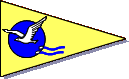 17 september 2016WEBSITE NIEUWS 5HellingschemaDit is de laatste versie van het schema. U dient dit nu als definitief te beschouwen.Veranderingen in datum zijn niet meer mogelijk.Zorgt u ervoor dat u op tijd aanwezig bent. Het schema staat op de website, is per mail verzonden en hangt in ‘t Kombuis. Makkelijker kunnen we het niet maken qua communicatie.Leest u het havenreglement er nog eens op na met betrekking tot de artikelen die slaan op de veiligheid, brandstoffen en gevaarlijke stoffen op uw schip in de winterstalling.Er wordt gecontroleerd voordat uw schip gehellingd wordt en bij het niet voldoen aan de voorschriften (havenregelement) gaat u de loods niet in.U wordt op de dag dat u ingedeeld staat niet gebeld als u het vergeten bent. Er volgt dan een nieuwe afspraak tegen een vergoeding van euro 75, Deze afspraak maakt u met de havencommissaris.De leden van het hijshellingteam gaan hun uiterste best doen alle werkzaamheden op de hellingdag zo soepel mogelijk te laten verlopen.Op het schema staan ook de namen vermeld van de personen die die dag deel uitmaken van het hijshellingteam. Veiligheid gaat voor alles is het motto en daarom kan het soms iets langer duren voordat uw schip op de juiste plek staat.Vanaf 25 september verzoeken wij u geen auto’s meer te plaatsen in de loods in verband met het hellingprogramma dat 1 oktober aanvangt. Ook wordt het parkeergedeelte rondom de spuitplaats en voor ‘t Kombuis afgezet om dezelfde reden.Wij stellen prijs op uw medewerking!Voorjaar 2017Voorlopige planning hellingdata 2017:-        Hellingdagen                                                    - 11, 12, 18, 19 en 25 maart 2017-        Eerste week onderhoud boot in loods         - 26 maart tot 1 april 2017-        Tweede week onderhoud boot in loods      - 1 april tot 8 april 2017-        Algemene Ledenvergadering                        - 7 april 2017-        Opening Vaarseizoen                                      - 9 april 2017Klusdag 2016Op 17 september hebben we de klusdag gehad. 26 vrijwilligers hebben zich ingespannen diverse klusjes op de haven uit te voeren. Tevens is er getraind door de nieuwe leden van het hijshellingteam met de kraan en vorkheftruck. De tuin is opgeknapt, er is gesnoeid, takken afgevoerd, alle steigers zijn nagelopen op losse planken en uitstekende schroeven. Ventilatoren in de toiletten aangebracht, kapotte stopcontacten vervangen, ramen gelapt en schoongemaakt. Kortom veel werk verricht en de dag is afgesloten met een borrel en een hapje. De lunch prima geregeld door Ada en Elise en de sfeer door en voor jullie was uitstekend. Dank jullie wel!!WachtlijstenVoor een overdekte plaats in de grote loods bestaat de wachtlijst nu uit 5 personen. Aanmeldingen voor een lidmaatschap (met ligplaats voor een boot) bestaat nu uit 7 personen plus twee passanten die hebben aangegeven graag lid te willen worden.Het is maar dat u het weet!Havenmeester18 september is de laatste dag geweest dat een vrijwilliger als havenmeester dienst heeft gedaan. Het bestuur dankt deze vrijwilligers uiteraard voor hun inzet voor de vereniging. Wordt zeer gewaardeerd!Het bestuur zal zich moeten beraden hoe in de toekomst met dit gegeven om zal worden gegaan. Immers, het is steeds lastiger vrijwilligers te vinden in algemene zin en voor het havenmeesterschap in het bijzonder. Wordt vervolgd!!.Met een speciaal woord van dank aan Ada Bezemer die bereid is geweest alle gaten in het havenmeesterrooster (en dat waren er best veel!) op te vangen.Voorzitter/Havencommissaris